TOETSWIJZERJe hoort erbijHallo! Ik ben Kosmo.NAAM: ..................................Ik neem je mee doorheen alles wat je de voorbije weken hebt geleerd. Kijk je even mee?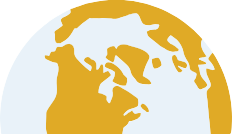 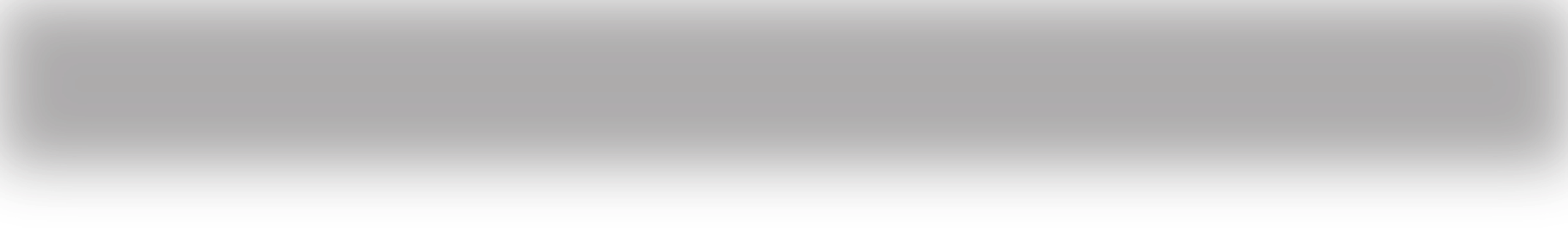 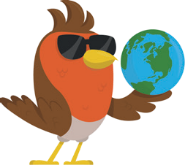 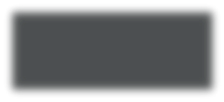 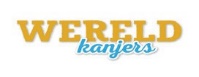 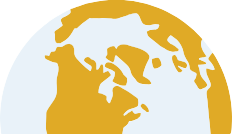 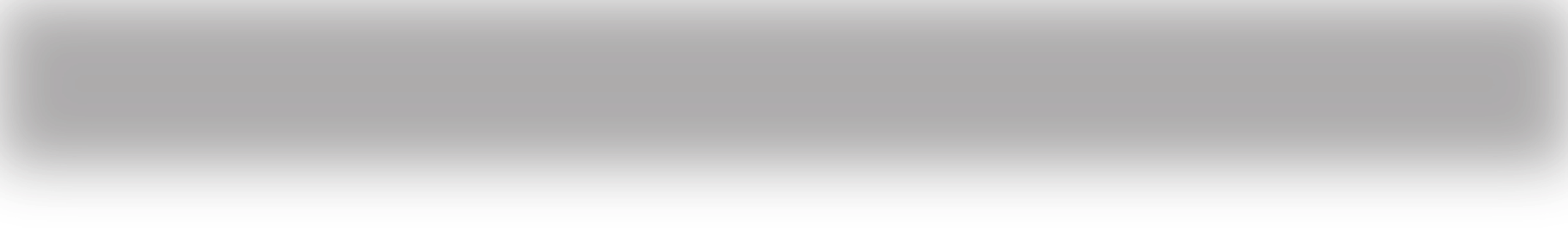 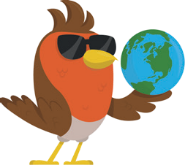 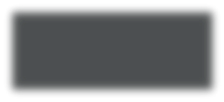 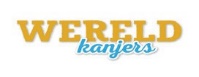 WAT LEERDE IK?Ik leerde samenwerken met mijn (nieuwe) klasgenoten door een klasmysterie op te lossen; Ik leerde een schooldag te evalueren;Ik leerde hoeveel dagen er in een maand zijn en bij welk seizoen de maanden horen; Ik leerde een uitnodiging voor een verjaardag maken en lezen;Ik leerde dat je kunt communiceren met je woorden, lichaam en intonatie;Ik leerde hoe ik op een gepaste manier in conflictsituaties kan communcieren door de ik-boodschap te gebruiken;Ik leerde spelletjes om samen te spelen op de speelplaats; Ik leerde een eigen spelfiche maken;Ik leerde dat elke groep zijn eigen gewoontes, regels en afspraken heeft; Ik leerde actief luisteren naar anderen;Ik leerde dat pesten pijn kan doen;Ik leerde via acties en gesprekken nadenken over hoe ik mee zorg voor een fijne, sterke klas; Ik leerde over hoe we verschillen in hoe we eruit zien en hoe we zijn;Ik leerde dat iedereen anders is;Ik leerde dat ik geluk kan verspreiden door kleine, lieve acties uit te voeren; Ik leerde dat ik daarvan zelf ook blij word;Ik leerde met de hele klas uitdagingen kiezen en uitvoeren;Ik leerde dat ook ik een taak heb om in groep iets te doen slagen; Ik leerde me inbeelden hoe het voelt om een nieuwkomer te zijn; Ik leerde een nieuwe leerling verwelkomen;Ik leerde nadenken over wat ik kan doen om bij te dragen aan een fijne klasgroep; Ik kan vertellen wat ik goed kan en waarin ik nog beter wil worden;Ik leerde sleutelwoorden bij de activiteiten bedenken.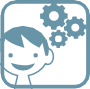 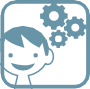 Maak ook enkele oefeningen opnieuw in het werkboek op volgende pagina’s: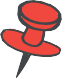 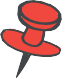 Activiteit 3: Oef. 1-2, p. 10-14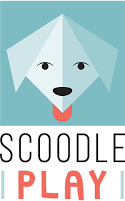 Activiteit 4: Oef. 2, p. 15-16Activiteit 6: Oef. 1-3, p. 15-17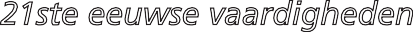 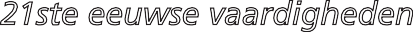 Communiceren:Ik kan actief luisteren naar anderen.Zefregulering:Ik houd me aan de gemaakte afspraken.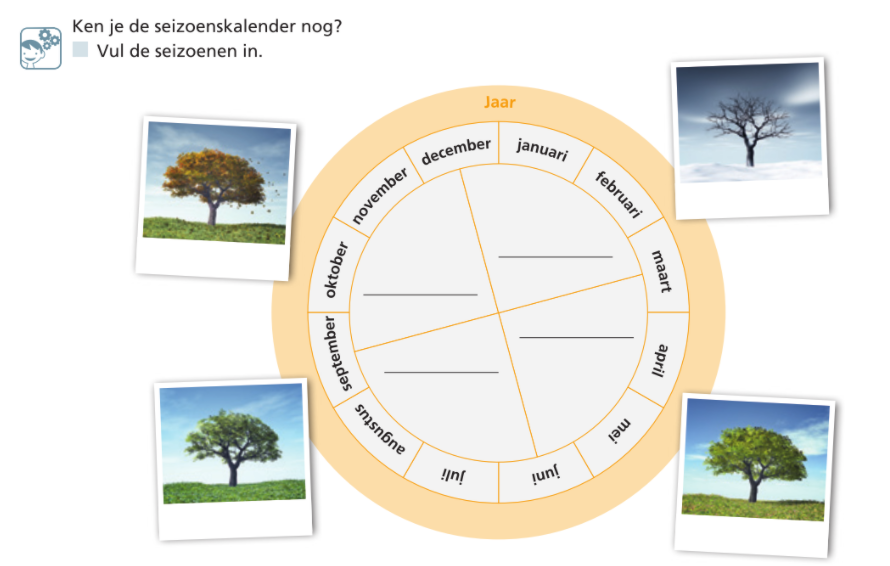 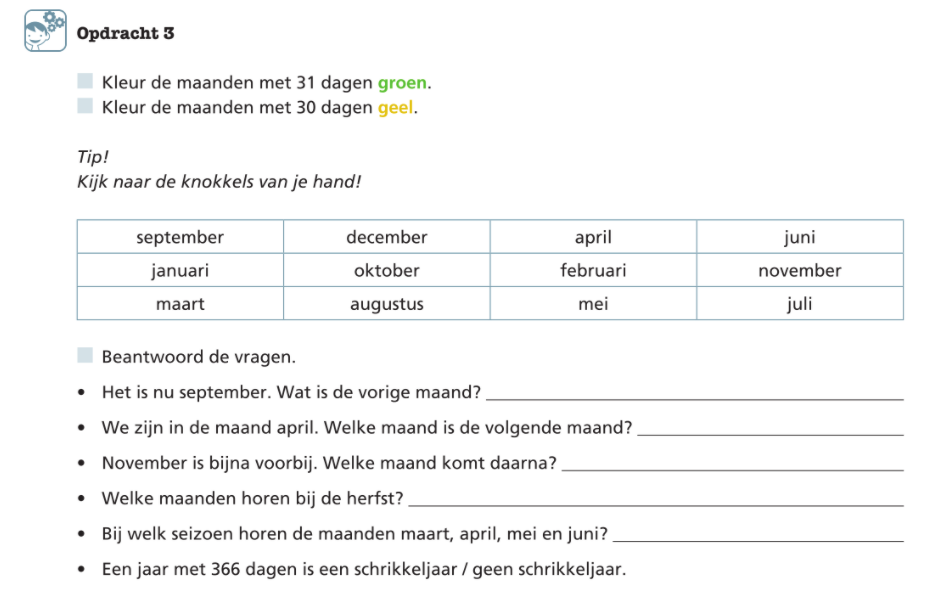 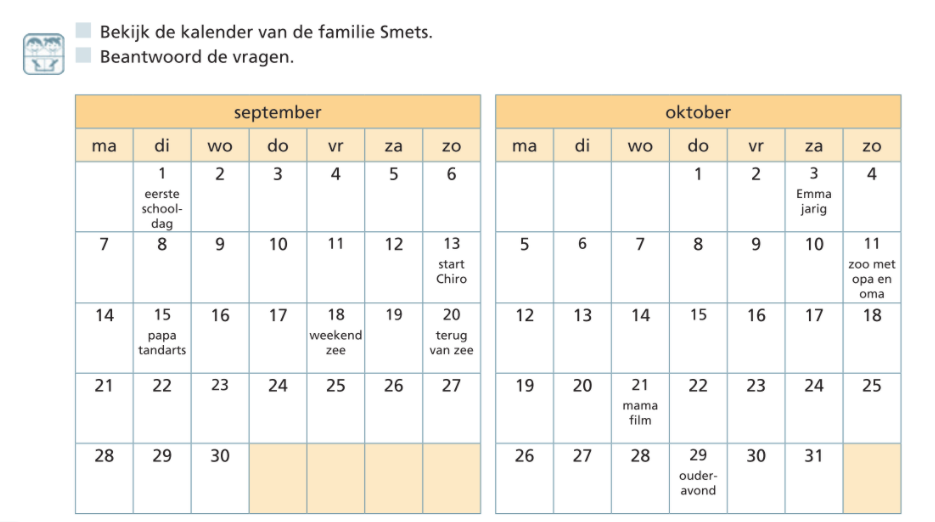 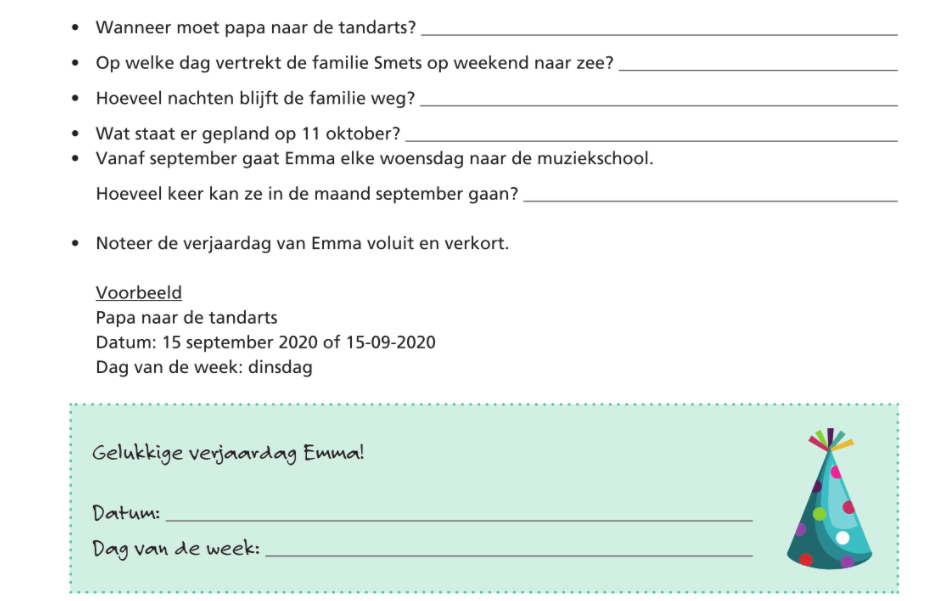 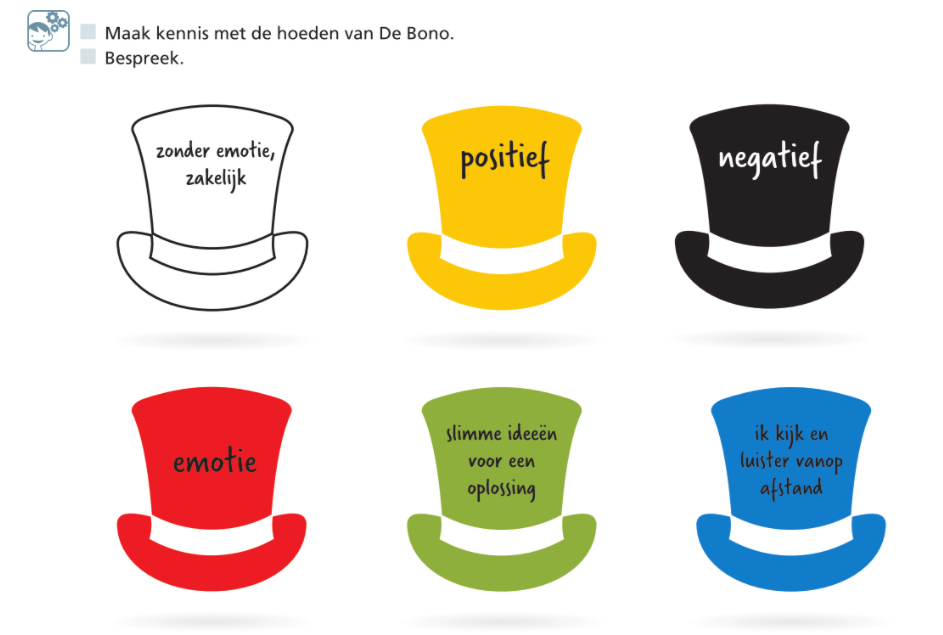 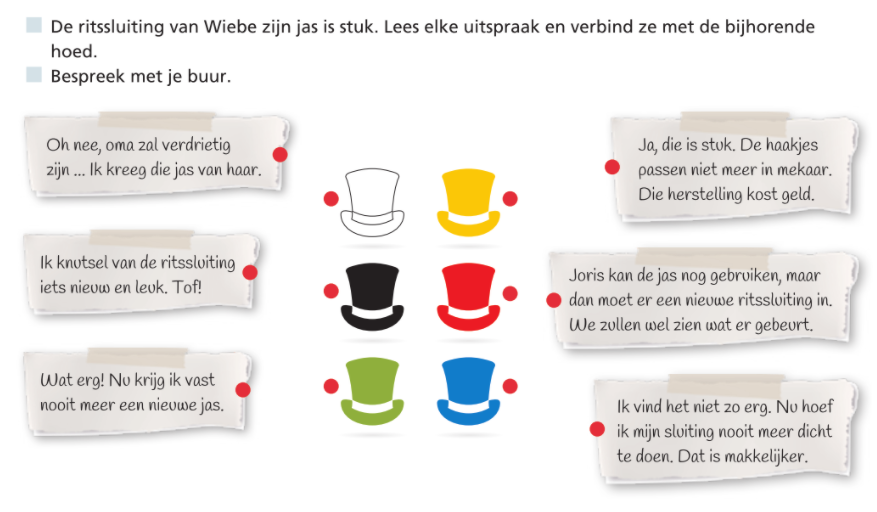 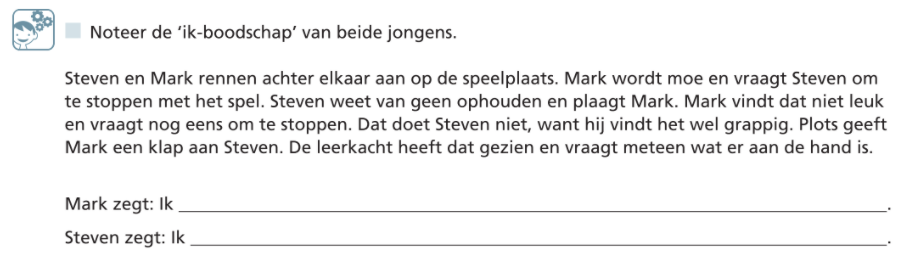 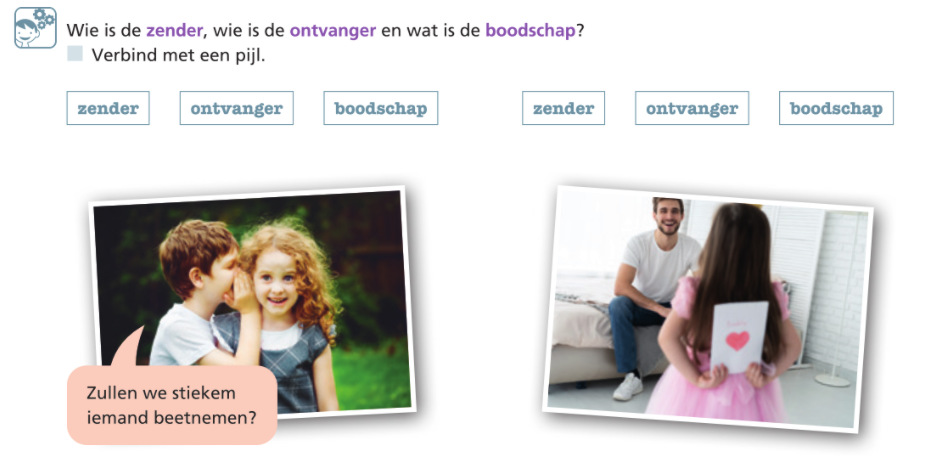 